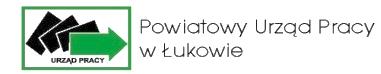 Zgłoszenie udziału w spotkaniu „Zatrudnianie cudzoziemców – procedury, rejestracja elektroniczna”13 marzec 2020 r. w godz. 11.00-13:00, Zespół Szkół Nr 1 w Łukowie Al. T. Kościuszki 10Imię i nazwisko uczestnika spotkania:………….................................…..……………………….......………..……Instytucja/Adres:……………………………….................................................…………………………………………...Telefon:…………........…….......……………………… e-mail:…...………………………….…................……………………Prosimy o przesłanie karty uczestnictwa do 29.02.2020 r. na adres urzędu, elektronicznie oferty@lukow.praca.gov.pl, faxem 25 798 44 77 lub dostarczenie osobiście do pokoju nr 10 (sekretariat).Klauzula informacyjnaZgodnie z art. 13 rozporządzenia Parlamentu Europejskiego i Rady (UE) 2016/679 z dnia 27 kwietnia 2016 r. w sprawie ochrony osób fizycznych w związku z przetwarzaniem danych osobowych i w sprawie swobodnego przepływu takich danych oraz uchylenia dyrektywy 95/46/WE (ogólne rozporządzenie o ochronie danych) (Dz. Urz. UE L 119 z 04.05.2016) informuję, iż:Administratorem Pani/Pana danych osobowych jest: Powiatowy Urząd Pracy w Łukowie  ul. Piłsudskiego 14, 21-400 Łuków reprezentowany przez Dyrektora Stanisława Pucha.Kontakt z Inspektorem Ochrony Danych: iod@lukow.praca.gov.plPani/Pana dane osobowe przetwarzane będą w celu wypełnienia obowiązku prawnego ciążącego                         na administratorze - na podstawie art. 6 ust. 1 lit. c i lit. b oraz art. 9 ust.2 lit. b ogólnego rozporządzenia             o ochronie danych osobowych z dnia 27 kwietnia 2016 r w związku z udziałem w spotkaniu informacyjnym.Odbiorcami Pani/Pana danych osobowych będą wyłącznie podmioty uprawnione do uzyskania danych osobowych na podstawie przepisów prawa.Pani/Pana dane osobowe przetwarzane będą przez okres niezbędny do realizacji celu przetwarzania wskazanego w pkt 3, zgodnie z instrukcją kancelaryjną Powiatowego Urzędu Pracy w Łukowie.Posiada Pani/Pan prawo żądania od administratora dostępu do danych osobowych, prawo do ich sprostowania, usunięcia lub ograniczenia przetwarzania, prawo do wniesienia sprzeciwu wobec przetwarzania.Ma Pani/Pan prawo wniesienia skargi do organu nadzorczego - Prezesa Urzędu Ochrony Danych Osobowych.Podanie danych osobowych w zakresie wymaganym ustawodawstwem (ustawa z dnia 20 kwietnia 2004 r.                  o promocji zatrudnienia i instytucjach rynku pracy) jest obligatoryjne.Pani/Pana dane nie będą przetwarzane w sposób zautomatyzowany w tym w formie profilowania.Data i podpis uczestnika : ……………………………………………………